致全市奋战在疫情防控一线广大保安员的慰问信全市奋战在疫情防控一线的保安队员们：大家新年好，你们辛苦了!新冠肺炎（NCP）疫情发生以来, 习近平总书记和党中央高度重视，两次召开中央政治局常委会议研究部署，并作出一系列重要指示，李克强总理亲临一线指挥抗疫防控工作。各级党委、政府全面动员，全面部署，启动突发公共卫生事件一级响应，携手同心战疫情，共克时艰渡难关。生命重于泰山，疫情就是命令，防控就是责任！面对严峻的疫情，广大保安员挺身而出，主动请缨，全市有近3万名保安员义无反顾地战斗在疫情防控的第一线，履职尽责，守护服务单位的安全，协助疫情防控。新春佳节你们放弃与家人的团聚，为阻击疫情蔓延，你们不辞辛劳，忍辱负重，忠于职守，守土担责，日夜坚守在自己的岗位上。面对疫情，你们毫不畏惧，驻守在服务单位。除了做好日常的安保工作，还要协助服务单位对每一位进出人员进行登记和体温检测等疫情防控工作。疫情非常时期，你们无畏困难、越是艰险越向前的非凡勇气，无私奉献的敬业精神，充分展现了合肥保安的担当和作为，你们是“最美逆行者”。你们的辛勤付出，广大市民百姓看在眼里，记在心上；你们的辛勤付出，他们不会忘记。当前，正值节后返程高峰，人员流动较大，疫情形势依然严峻复杂，防控任务仍然艰巨繁重，希望战斗在各自岗位一线的广大保安员，继续保持旺盛的精力、昂扬的斗志，继续发扬不怕疲劳、连续作战的作风，在做好自我防护的同时，再接再厉。我们坚信，在以习近平同志为核心的党中央坚强领导下，在公安机关的统一指挥下，全市保安队员一定能够风雨与共、戮力同心，圆满完成各项任务，在疫情阻击战中展示新时代保安风采！祝所有奋战在疫情防控工作一线的保安员工作顺利，身体健康，家庭幸福，万事如意！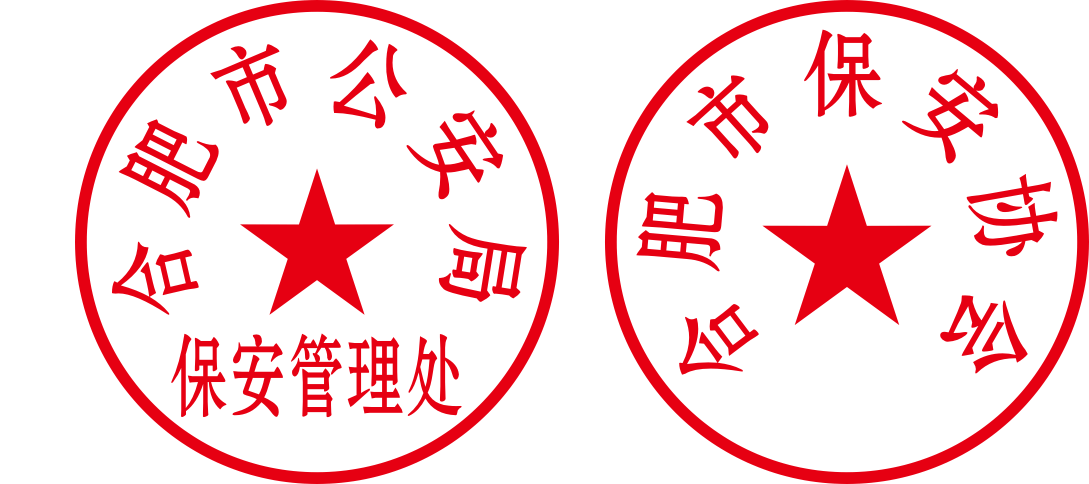 合肥市公安局保安管理处  合肥市保安协会2020年2月9日